Czwartek 19.03.2020r.Lekcja pierwszaTemat lekcji: Odcinki w ostrosłupach. C. d.Cel lekcji: Kształcenie  umiejętności obliczania długości : wysokości ostrosłupa, wysokości ścian bocznych, przekątnych podstawy lub wysokości podstawy ostrosłupa prawidłowego czworokątnego i trójkątnego..Znam wzór na obliczanie objętości ostrosłupów.Umiem obliczać długość wysokości ostrosłupów, wysokości ścian bocznych z wykorzystaniem twierdzenia Pitagorasa oraz zależności trójkątów prostokątnych 300,600,900 i 450,450,900.Pod tematem lekcji proszę rozwiązać zadania 6,7,8 z podręcznika ze strony 195. Dla chętnych zadania 14 ze strony 196.Lekcja drugaTemat lekcji: Odcinki w ostrosłupach. C. d.Cel lekcji: Kształcenie  umiejętności obliczania długości : wysokości ostrosłupa, wysokości ścian bocznych, przekątnych podstawy lub wysokości podstawy ostrosłupa prawidłowego czworokątnego i trójkątnego..Znam wzór na obliczanie objętości ostrosłupów.Umiem obliczać długość wysokości ostrosłupów, wysokości ścian bocznych z wykorzystaniem twierdzenia Pitagorasa oraz zależności trójkątów prostokątnych 300,600,900 i 450,450,900.Pod tematem lekcji proszę rozwiązać zadania 9,10 z podręcznika ze strony 195. Dla chętnych zadania 16 ze strony 196.Przesyłam również zadania do poćwiczenia przed egzaminem. Zadania znajdują się na kolejnych stronach.Przydatny będzie również linki. Polecam.https://www.youtube.com/watch?v=uTNtY3jtPpIhttps://www.youtube.com/watch?v=UytjOdUshk8https://www.youtube.com/watch?v=JNhfit01p2khttps://www.youtube.com/watch?v=81hENgVIUcshttps://www.youtube.com/watch?v=JNhfit01p2khttps://www.youtube.com/watch?v=py2CYcCdEQIZADANIA EGZAMINACYJNE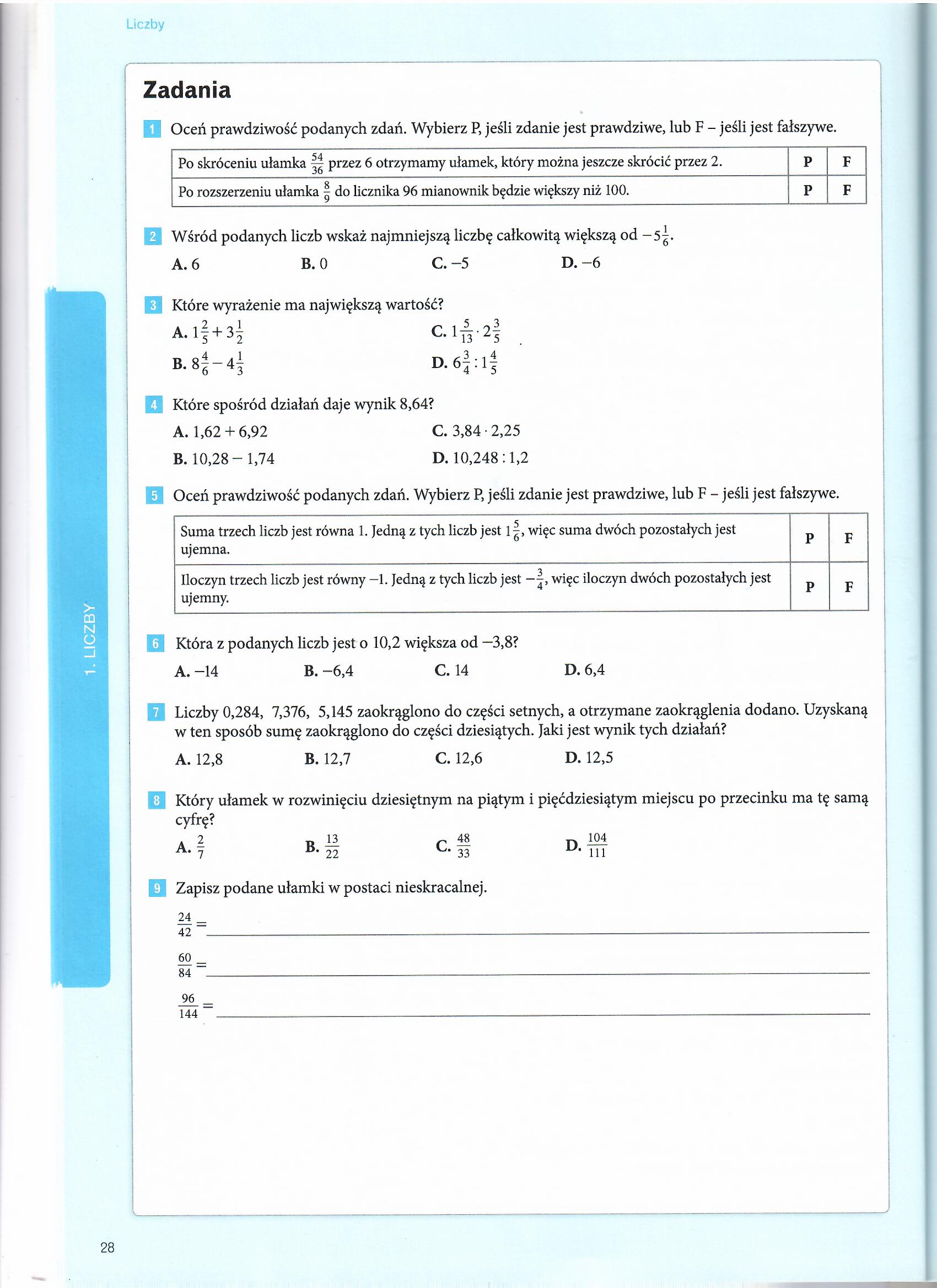 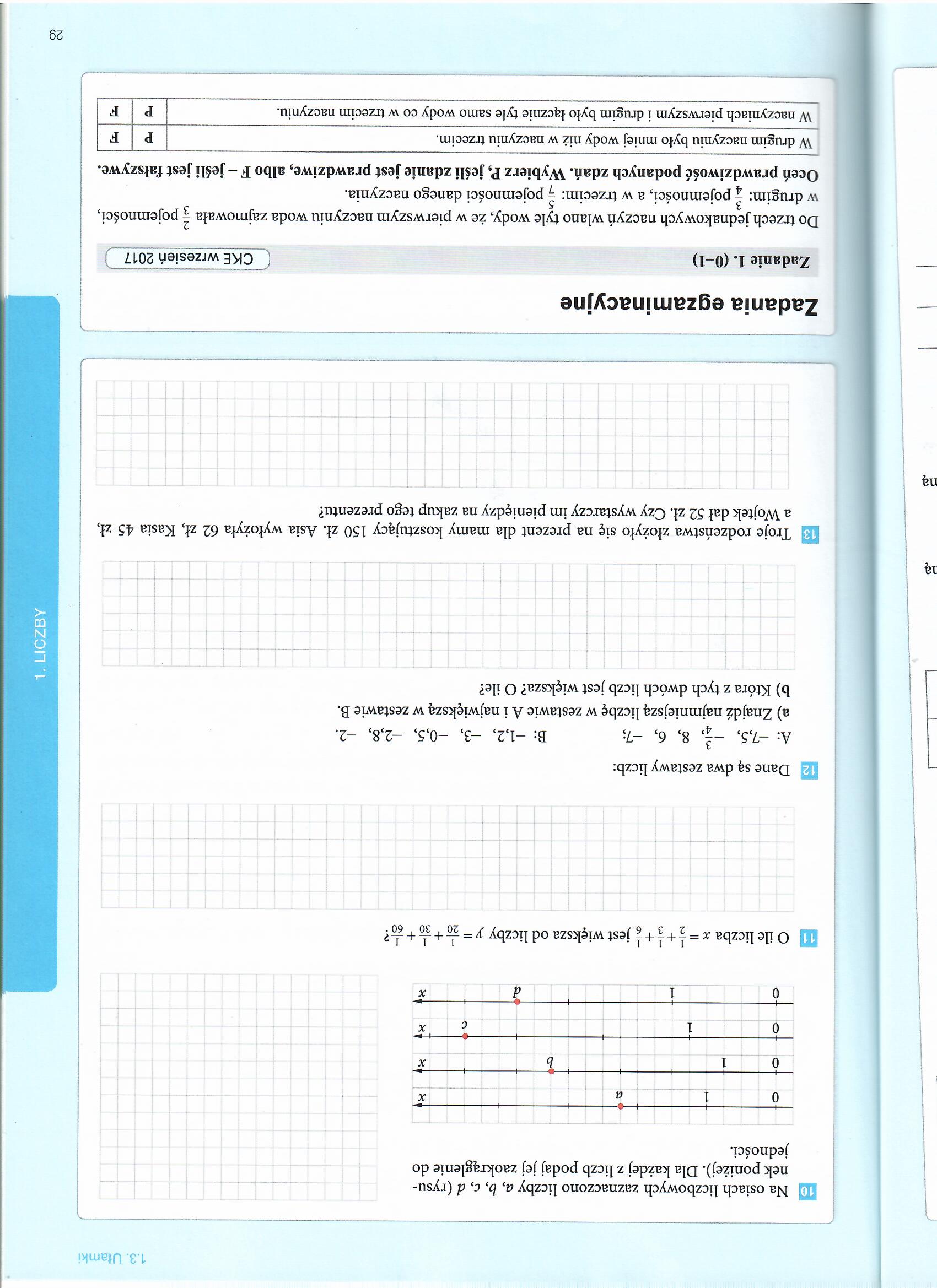 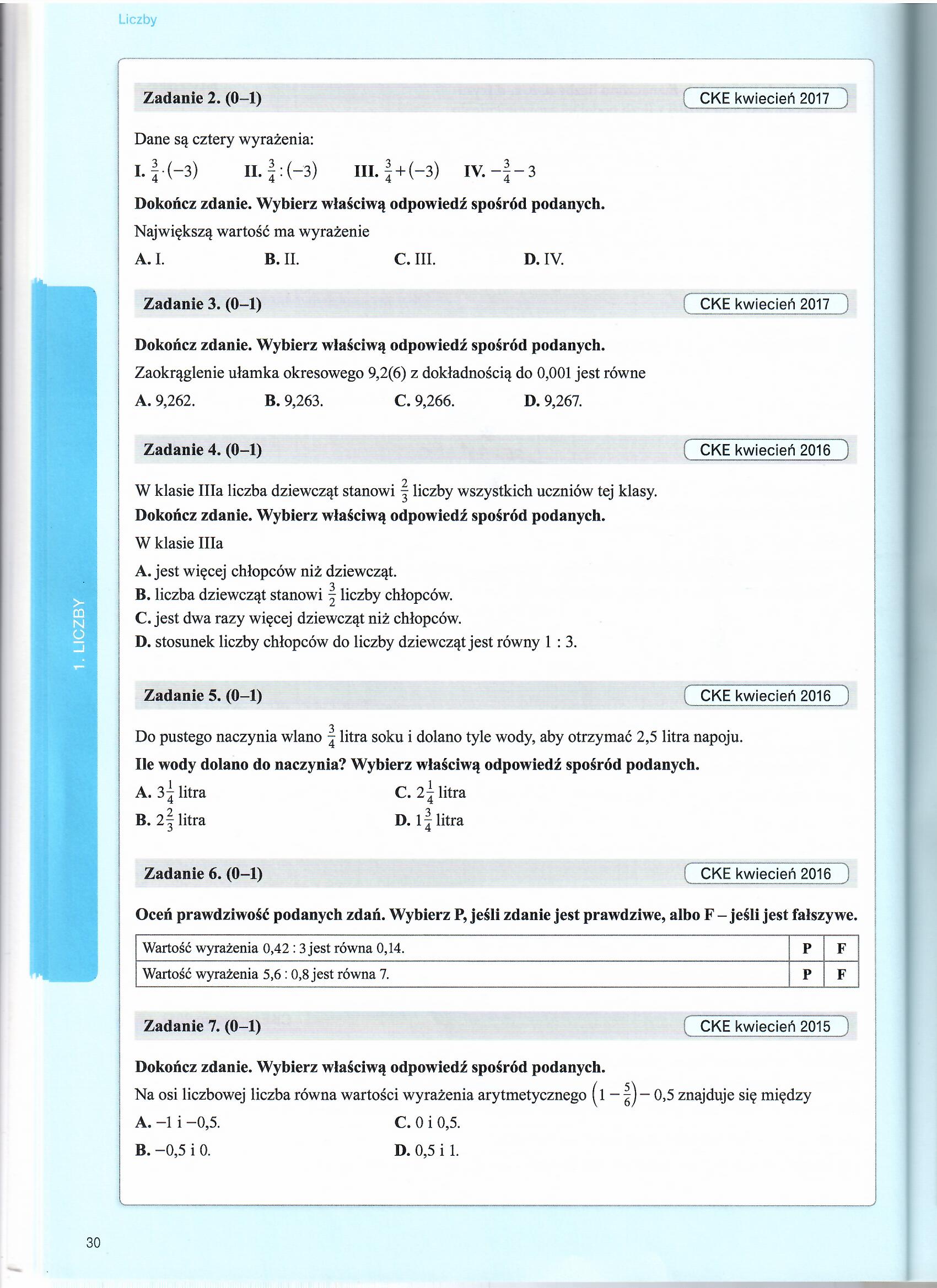 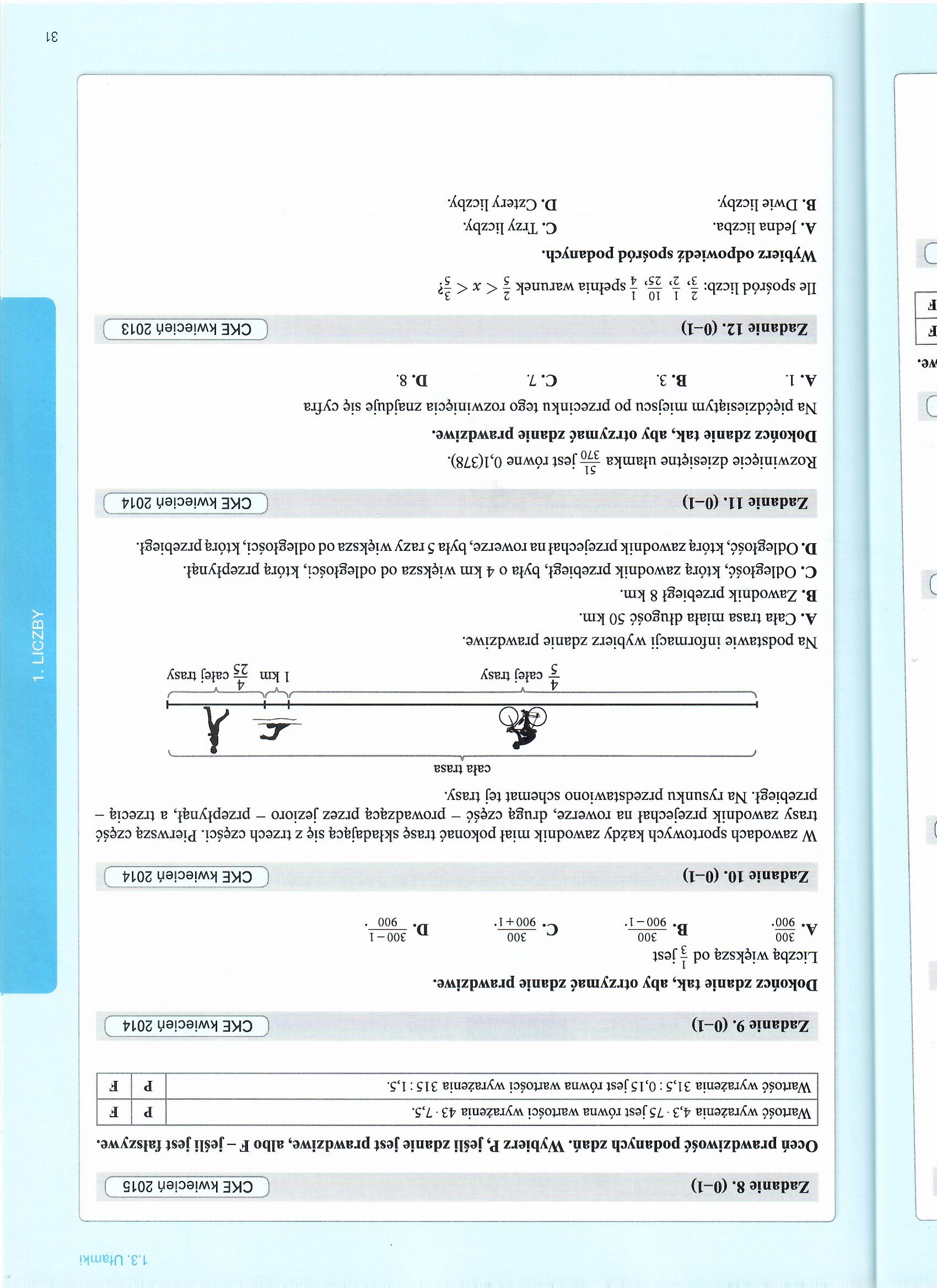 